МИНИСТЕРСТВО ОБРАЗОВАНИЯ И НАУКИ РОССИЙСКОЙ ФЕДЕРАЦИИФедеральное государственное бюджетное образовательное учреждениевысшего образования«КУБАНСКИЙ ГОСУДАРСТВЕННЫЙ УНИВЕРСИТЕТ»(ФГБОУ ВО «КубГУ»)Кафедрамировой экономики и менеджментаКУРСОВАЯ РАБОТАФАКТОРЫ, ВЛИЯЮЩИЕ НА ФОРМИРОВАНИЕ КУРСА РУБЛЯ Работу выполнила __________________________________________	__Е.Я. Волков(подпись, дата)Факультет: _________экономический__________курс_____3____________________Специальность/направление____________ Мировая экономика__________________Научный руководитель:Канд.экон.наук, доцент______________________________________ М.А. Половченко(подпись, дата)НормоконтролерКанд.экон.наук, доцента ____________________________________ М.А. Половченко(подпись, дата)Краснодар 2018СОДЕРЖАНИЕВведениеРоль валютного курса в экономике переоценить сложно. Изменения валютного курса предопределяют статус той или иной страны в мировом экономическом пространстве, а вместе с ним ориентиры ее будущего развития, как во внешних, так и во внутренних связях. Курс национальной валюты является важным ориентиром для принятия решений экономическими агентами, как на уровне населения, так и на уровне правительства. При высокой волатильности валюты, возрастают издержки экспортно-импортных операций, растут цены на импортируемые товары. Это ведет к повышению цен на продукцию на внутреннем рынке. Чтобы защититься от роста цен и возможной девальвации, потребители увеличивают долю сбережений в иностранной валюте, что не способствует укреплению и стабилизации национальной. Резкие скачки национальной валюты дают повод населению снизить потребление, а предпринимателем сократить инвестиции в национальную экономику. Высокая волатильность препятствует бизнесу в построении долгосрочных стратегий развития, что приводит к снижению экспорта предприятиями и замедлением производства.Объектом исследования данной курсовой работы является валютный курс рубля. Предмет исследования – факторы, воздействующие на величину и динамику курса рубля.Целью данной курсовой работы является выявление ключевых факторов, влияющих на валютный курс рубля в современных условиях.В соответствии с поставленной целью были выдвинуты следующие задачи:дать характеристику понятию валютный курс, проследить эволюцию валютного курса.рассмотреть механизмы его формирования и способы регулирования.изучить имеющиеся в литературе мнения о факторах, влияющих на валютный курс в целом и на курс рубля в частности.проанализировать динамику валютного курса рубля за последние 10 лет, выявить зависимости и тенденции.проверить существование зависимости между курсом рубля и состоянием платежного баланса.проверить существование зависимости между курсом рубля и динамикой цен на нефть.сделать выводы о состоянии курса рубля, определить проблемы и дать рекомендации по их устранению.В процессе написания работы были использованы В процессе написания курсовой работы были использованы такие методы исследования, как сбор, систематизация, группировка, анализ, графический, дедукция. Сбор информации об объекте и предмете исследования способствовал формированию теоретической и аналитической базы для курсовой работы. Систематизация статей, нормативных, методических и учебных материалов помогла в формировании теоретических выводов первой части работы. Анализ размещенных в официальных источниках цифровых данных, их группировка и графическое отображение позволили сделать выводы о динамике курса рубля. Дедукция помогла сделать выводы о факторах, влияющих на валютный курс рубля.Теоретическая и практическая значимость заключается в возможности использования результатов курсовой работы специалистами в области макроэкономики, банковского дела, валютной торговли в учебном процессе при подготовке специалистов в области экономики.Курсовая работа состоит из введения, трех глав, заключения и списка использованной литературы.1 Теоретические основы валютного курса1.1 Понятие валютного курса, его виды, роль в национальной и 
мировой экономикеВалютный курс возник стихийно в VII в. до н.э., когда появились металлические деньги и первые международные торговые операции. Согласно современной трактовке сущности денег они представляют собой всеобщий стоимостной эквивалент [10, c 8], то есть отражают стоимость любого продающегося на рынке товара. Каждая валюта, а под ней мы будем понимать наличные и безналичные национальные, иностранные и международные денежные единицы, обладает собственной мерой стоимости, выраженной в определенных благах – тоннах зерна, унциях золота, баррелях нефти и т.д. Если в древности за один мешок зерна давали 100 драхм и в то же время за такой же мешок зерна продавали по 50 статеров, то курс статера к драхме составлял 2 [20]. Соотношение стоимости разных денег относительно друг друга и составляет валютный курс.В Древней Греции собственная валюта была у 1136 городов и торговля между ними была затруднительна. Поэтому появлялись менялы-трапезиты, которые осуществляли первые валютообменные операции. С развитием международных торговых отношений менялся и рынок валютообменных операций. Возникали международные валютные системы, которые во многом определяли курс валют.Парижская валютная система закрепила золото в качестве универсального платежного средства, и разница курсов валют разных стран была разницей в весе монет. Валютный курс при Генуэзской валютной системе рассчитывался исходя из соотношения валюты одного государства к золоту, а также  к нескольким валютам других государств (порядка 30 валют), конвертируемых в золото. Во времена Бреттонвудской валютной системы курс национальных валют фиксировался исходя из их курса по отношению к британскому фунту стерлингов и американскому доллару, которые в свою очередь могли обмениваться на золото. Установление Ямайской валютной системы привело к демонетизации золота и возможности устанавливать курс валют стихийно на основе их спроса и предложения на международном рынке.Рассмотрев эволюцию валютного курса, перейдем к терминологии. В литературе встречаются два подхода к определению сущности понятия «валютный курс». Некоторые авторы рассматривают валютный курс как стоимостную экономическую категорию. Так, например, Красавина Л.Н. и Якушев И.И. [34] определяют валютный курс как «цену» денежной единицы одной страны, выраженную в иностранных денежных единицах или международных валютных единицах [17, с. 28]. Несколько расширяют это определение Левина Т.А., Ксенофонтова А.П. и Шевченко Я.В., говоря о том, что понятие валютный курс подразумевает под собой соотношение между денежными единицами разных стран, определяемое их покупательной способностью и другими факторами [16, с. 131].Другие определяют валютный курс как техническое средство совершения товарообменных операций. Например, в словаре терминов по курсу «Финансы, деньги и кредит» Гжельского государственного университета указано, что валютный курс – пропорциональный обмен одной национальной валюты на другую путем купли-продажи [28, с. 6].Однако будет некорректно рассматривать валютный курс только как технический инструмент, поскольку это существенно сужает природу возникновения и использования данного явления. Также не стоит относить это понятие только к сфере денежного обращения, поскольку в этом случае не учитывается влияние валютного курса на состояние и развитие экономики страны. Таким образом, сущность валютного курса заключается во взаимосвязи и взаимозависимости его технической, денежной и макроэкономической природы.Валютный курс – это числовое выражение стоимости денежной единицы одной валюты в денежных единицах другой валюты, оказывающее влияние на национальную экономику и отдельные ее компоненты.Стоимостной основой валютного курса является покупательная способность валют, выражающая средние национальные уровни цен на товары, услуги, инвестиции [17]. В ее основе лежит гипотеза о том, что за одно и то же количество валюты в равных условиях можно приобрести примерно одно и то же количество товара. В отличие от постоянно меняющегося валютного курса, паритет покупательной способности представляет собой фиксированное соотношение валют. Основоположником теории паритета покупательной способности был Д. Рикардо [25]. Сейчас теория паритета в образовании курсов валют считается господствующей, но не совершенной – потребительские корзины разных стран в силу природных, культурных и других факторов различаются, поэтому отклонения курсов валют от валютного паритета неизбежны. Исчисление валютного курса производится в следующих случаях [19, c. 72]:для взаимного обмена валютами во время торговли товарами, услугами, при движении капиталов и кредитов;для сравнения цен мировых и национальных рынков, а также стоимостных показателей разных стран, выраженных в национальных или иностранных валютах;для периодической переоценки счетов в иностранной валюте фирм, организаций, населения и банков, а также официальных международных валютных резервов государства.Одним из наиболее важных понятий, используемых на валютном рынке, и основанном на теории паритета покупательной способности является понятие реального и номинального валютного курса. Номинальный валютный курс – это текущая рыночная цена национальной валюты (на отдельный момент времени). Реальный валютный курс можно определить как номинальный валютный курс, скорректированный на уровень цен внутри страны (уровень инфляции) и за рубежом [15]. Помимо данной классификации валютных курсов существуют и другие.Так, по способу фиксации различают фиксированный валютный курс (закрепленный в течение установленного количества времени на определенном уровне или в пределах определенного диапазона центральным банком или другими уполномоченными организациями) и плавающий (формирующийся на рынке под воздействием спроса и предложения на валюту). По виду сделок валютный курс делят на курс срочных сделок, курс спот-сделок и курс своп-сделок. Срочными называют валютные сделки, при которых стороны договариваются о поставке обусловленной суммы иностранной валюты через определенный срок после заключения сделки по курсу, зафиксированному в момент сделки [2].Курсом спот называется курс валюты, установленный на момент заключения сделки при условии, что обмен валютами контрагенты произведут на второй рабочий день со дня заключения сделки [2].Курс своп-сделок – это курс обмена двух различных валют, согласованный при заключении сделки, с обязательством в установленный срок провести обратную операцию также по согласованному курсу [13]. По способу установления валютный курс делится на официальный (установленный центральным банком) и неофициальный (обменный курс в коммерческих банках и других финансовых учреждениях).По отношениям к участникам сделки выделяют курс покупки (по которому банк покупает валюту), курс продажи (по которому банк продает валюту) и средний курс (среднеарифметическое между курсом покупки и продажи).Валютный курс имеет тесную органическую связь с фундаментальными макроэкономическими показателями (уровень инфляции, ВВП и др.). Кроме того, он оказывает непосредственное влияние на рынок валютный, определяет направления движения спекулятивного капитала и психологию поведения участников рынка [25].Валютный курс играет важную роль в международных финансах:путем сравнения стоимости издержек производства внутри страны и за рубежом предприниматель выбирает наиболее выгодный вариант, перераспределяя ресурсы в наиболее привлекательные регионы мира;благодаря существованию валютного курса упрощается международная торговля, национальные товары получают новые рынки сбыта, а их производители увеличивают прибыль.Резкие колебания валютного курса приводят к перетокам капитала из одних стран в другие, тем самым укрепляя или ослабляя их экономики. При понижении курса национальной валюты увеличивается экспорт товаров, поскольку в этом случае предприниматели могут получить большую прибыль от продажи товаров по прежним ценам за рубежом за счет увеличившейся разницы в валютных курсах. Растет объем национального производства товаров взамен дорогих импортных аналогов. В то же время внутри страны цены на товары и услуги растут, объемы продаж сокращаются. Страдает и государство, реальный внешний долг которого начинает расти.При повышении курса валюты, наоборот экспорт становится невыгодным, что может привести к сокращению экспортных отраслей и национального производства в целом, а объемы импорта увеличиваются. Растет ввоз иностранных инвестиций. Уменьшается реальная сумма внешнего долга, выраженного в обесценившейся иностранной валюте [17].Таким образом, валютный курс является одним из центральных элементов международных валютно-кредитных отношений. Численно он представляет собой коэффициент соотношения одной валюты относительно другой, но основан он на покупательной стоимости валют, определяемой рынком. Курс валюты может быть как показателем развитости экономики государства в целом, так и фактором, влияющим на ее привлекательность и конкурентоспособность на мировой арене. Резкие изменения валютного курса могут повлечь за собой серьезные экономические последствия для страны и мировой экономики в целом.1.2 Механизм формирования валютных курсовВалютный курс – явление, имеющее рыночную природу. И, как было сказано в предыдущей главе, формируется он на основе спроса и предложения.Спрос и предложение на валюту формируются под воздействием экономических и политических факторов. Из них наиболее значимым является валютная политика стран. Государства оказывают влияние на валютный курс напрямую и косвенно. Прямое регулирование означает фиксацию национальной валюты по отношению к другой валюте или валютной корзине. Здесь может быть использована политика девальвации или ревальвации. При девальвации фиксированный курс снижается, при ревальвации – повышается.Инструментами косвенного регулирования курса валюты являются: уровень ключевой (процентной) ставки;резервные требования;рефинансирование коммерческих банков;прямые количественные ограничения;установление ориентиров роста денежной массы;операции на открытом рынке;валютные интервенции.Не все косвенные методы одинаково эффективны для изменения курса валюты. К числу наиболее значимых и оказывающих непосредственное влияние на курс валюты относят валютные интервенции и уровень процентной ставки [23].Механизм влияния процентных ставок на курс валюты основан на регулировании стоимости денег. При низкой ставке по кредитам национальной валюты становится больше, так как предприятия активнее используют кредитные ресурсы, что в свою очередь приводит к росту деловой активности внутри страны. Но поскольку денежной массы в стране становится больше, то и стоимость ее (валютный курс) снижается. Если темпы экономического развития становятся достаточно высокими (что может привести к снижению национального производства), то органы власти увеличивают процентные ставки, делая кредитные ресурсы более дорогими и недоступными, ощущается нехватка денег в стране и валютный курс увеличивается.Другим инструментом государственного регулирования валютного курса являются валютные интервенции. Они представляют собой операции центрального банка на открытом рынке по покупке или продаже валюты для воздействия на спрос и предложения денег и регулирование денежной массы в целом. Для повышения валютного курса национальной денежной единицы центральный банк в больших количествах продает иностранную валюту, избыток которой на рынке ведет к снижению курса последней и увеличению курса первой. И, наоборот, для снижения курса национальной валюты центральный банк скупает иностранную валюту [31].Сегодня странам предоставлена свобода выбора порядка регулирования валютного курса, называемого режимом валютного курса [28]. Международный Валютный Фонд выделяет такие основные группы режимов валютных курсов, как [1, 4]: Режимы жесткой привязки (hard peg), при которых обменный курс официально фиксируется на основе закона или другого нормативно-правового акта и не может изменяться (долларизация, валютные советы, система обычной фиксации курса).Режимы мягкой привязки (soft peg), при которых государство стремится сохранить определенный уровень валютного курса, не прибегая к строгой фиксации, а лишь задавая траекторию развития (горизонтальные коридоры, скользящие привязки и скользящие коридоры).Режимы плавающих валютных курсов (floating), при которых стоимость валюты определяется рынком, государство в отдельных случаях может воздействовать на нее путем инструментов денежно-кредитной политики (режимы свободно плавающих и регулируемых плавающих курсов).Государство в лице органов валютного регулирования (в России это Центральный банк Российской Федерации) устанавливает режим валютного курса, исходя из своих целей и задач, а также реагируя на произошедшие события. Режим валютного курса рубля в России часто менялся. В 1991 г. был установлен режим плавающего валютного курса в соответствии с Указом Президента РФ «О либерализации внешнеэкономической деятельности на территории РСФСР». Курс рубля к доллару в это время составлял 1,78 рублей за доллар. Черный вторник 1994 г. заставил правительство изменить валютную политику и в 1995 г. курс рубля формировался на основе валютного коридора, пределы которого регулярно менялись. Благодаря этому инфляция внутри страны снизилась, но пострадала конкурентоспособность экспорта. Поэтому с середины 1996 г. власти перешли от «горизонтального» к «наклонному» («ползущему») валютному коридору. В это же время был введен механизм установления официального обменного курса рубля на основе ежедневных котировок Банка России. В ноябре 1997 г. Правительство и Центральный банк объявили об очередном изменении политики валютного курса, установив на 1998-2000 гг. центральный обменный курс российского рубля на уровне 6,2 руб. за 1 долл. США с возможными пределами отклонений ±15% [3, 17]. Следующее десятилетие Банк России постепенно снижал активность на внутреннем валютном рынке. С 2014 г. и по настоящее время в стране действует режим плавающего курса рубля [21].Режим плавающего валютного курса рубля предполагает, что Банк России не может использовать валютные интервенции и изменение уровня ключевой ставки с целью воздействия на валютный курс. Однако в случае возникновения угрозы финансовой стабильности национальной валюты ЦБ РФ оставляет за собой право совершения срочных возвратных операций с иностранной валютой. К этим угрозам относятся: долларизация депозитов, устойчивые девальвационные ожидания, снижение финансовой устойчивости российских кредитно-финансовых организаций [26].В соответствии с проводимой Банком валютной политикой на рубль возлагается роль «встроенного стабилизатора» экономики. При снижении валютного курса рубля иностранным инвесторам становится невыгодно открывать производства в стране, а импортерам ввозить подорожавшие товары из-за рубежа, что дает возможность отечественным товаропроизводителям закрепиться на рынке за счет повышения ценовой конкурентоспособности продукции [22].Режим плавающего валютного курса также является составляющей режима таргетирования инфляции, проводимого Банком России для повышения устойчивости экономики страны [22]. Низкий уровень инфляции  приводит к стабильности цен, повышению доверия граждан к национальной валюте и как следствие к его укреплению, что предполагает наличие косвенного регулирования валютного курса государством.Таким образом, механизм формирования валютных курсов напрямую зависит от государства и его валютной политики. Большинство курсов валют развитых стран меняются и находятся в постоянном движении, чутко реагируя на изменение экономической конъюнктуры. Государство может воздействовать на укрепление курсов валют с помощью механизмов кредитно-денежного регулирования, таких как валютные интервенции, изменение процентных ставок. Не смотря на то, что Россия перешла к свободно плавающему валютному курсу, некоторые операции ЦБ РФ, производимые с целью стабилизации и регулирования экономики и отдельных ее показателей, могут оказывать влияние и на валютный курс.1.3 Факторы, влияющие на формирование валютных курсовВеличина валютного курса определяется на валютном рынке. Здесь под воздействием рыночного механизма согласуются интересы продавцов и покупателей валютных ценностей и устанавливается равновесная цена на валюту. Ведущими участниками валютного рынка являются центральные и коммерческие банки, валютные биржи, спекулянты, экспортеры и импортеры и финансовые и инвестиционные компании [7].Граждане страны также являются участниками валютного рынка, принимая решение в какой валюте или активах они будут хранить свои сбережения, чтобы не только не потерять их, но и получить доход. Достичь этой цели можно лишь вкладывая в валюты с растущим курсом.Итак, каждый участник валютного рынка совершает операции купли-продажи той или иной валюты, преследуя собственные цели. И все они принимают решения исходя их анализа факторов, влияющих на валютный курс.Курс национальной валюты и факторы, каким-либо образом воздействующие на него, тесно связаны. К таким факторам можно отнести:иностранные инвестиции;уровень ВВП;инфляцию и другие макроэкономические показатели.Помимо влияния вышеперечисленных факторов на валютный курс, последний также оказывает влияние на эти факторы [9].Сегодня у отечественных экономистов нет единого мнения по поводу значимости влияния отдельных факторов на курс рубля. Этот вопрос остается дискуссионным.В работе Ващелюк Н.В., Полбина А.В., Трунина П.В. [6] такими факторами представлены:интенсивность инфляции;спрос потребителей и существующие рыночные предложения.В работе Плюсиной О.В. [24, С. 19-20] выделены две группы факторов – структурные и конъюнктурные.Структурные факторы – факторы, действующие в долгосрочном периоде (конкурентоспособность товаров на мировом рынке, состояние платежного баланса, покупательная способность валюты, темпы инфляции, уровень открытости экономики, режим валютного курса).Конъюнктурные факторы – факторы, действующие в краткосрочном периоде (спекулятивные операции, сезонность, кризисы, стихийные бедствия, и др.).Мокеева Н.Н. [19, С. 67] выделяет другие факторы, влияющие на валютный курс:Темп инфляции: чем он выше, тем ниже курс валюты. Рост инфляции вызывает снижение покупательной способности денежной единицы, а это, в свою очередь, приводит к снижению курса денежной единицы.Состояние платежного баланса страны. При активном сальдо платежного баланса курс валюты растет, при пассивном – снижается.Разница в процентных ставках. Этот показатель влияет на международное движение капитала. Чем ниже стоимость кредита и чем выше доходность вложений, тем больше иностранного капитала привлекает страна.Деятельность валютных рынков в части спекуляций. Оказывает влияние на краткосрочную динамику валютного курса.Степень доверия к валюте на мировых рынках. Она определяется состоянием экономики и политической обстановкой. При этом учитывается динамика экономических показателей (в т.ч. официальные прогнозы).Валютная политика страны и возможность государства влиять на валютный курс.Также в системе классификации факторов различают внутренние (формирующиеся внутри страны) и внешние (формирующиеся за ее пределами). Нами предлагается ввести также классификацию по возможности влияния на управляемые и неуправляемые.Кроме фундаментальных факторов, перечисленных выше, на курс национальной валюты оказывает существенное влияние и изменения в доходах граждан страны, а также изменения вкусов потребителей товаров [9].Что касается факторов, влияющих непосредственно на курс рубля, в научной литературе выделяют следующие из них [9]:Динамика цен на нефть и нефтепродукты. Россия обладает большими запасами нефти и газа и использует сырьевые ресурсы в качестве экспортного товара. Рост цен на экспортируемую нефть приводит к росту курса рубля, а падение – к снижению валютного курса.Политическая ситуация в регионе. От политики государства напрямую зависят валютные отношения. Именно государство определяет режим валютного курса в стране, формирует органы валютного контроля и определяет уровень их полномочий.Доверие граждан к национальной валюте. В случае неуверенности граждан в стабильности национальной валюты, объем вкладов и активов, выраженных в ней сокращается. Это приводит к падению курса и покупательной способности рубля. Также важн доверия иностранных инвесторов и граждан к рублю. На данный момент ситуация сложилась таким образом, что покупательная способность российского рубля, в сравнении с евро и долларом, низкая.Валютный курс очень сложная единица, на которую одновременно влияет множество факторов разного рода – внутренние и внешние, связанные с экономикой страны и деятельностью спекулянтов, поддающиеся и неподдающиеся прямому воздействию. Понимание причины изменения валютного курса в силу действия конкретного фактора дает возможность государству воздействовать на валютный курс и стабилизировать экономическую ситуацию в стране.2 Валютный курс и его формирование в России2.1 Общий анализ динамики курса российского рубляПовышение курса национальной валюты по отношению к иностранным является испытанием для экономики страны. В России рост курса рубля по отношению к доллару США наблюдался в течение последних 10 лет. За это время он увеличился в 2,5 раза. Из анализа данных динамики курса рубля к доллару (рис. 1) можно сделать вывод о резких нециклических его колебаниях. Значительный скачок стоимости доллара в 2015 г. говорит о значительной нестабильности национального курса и смене имевших место до этого времени тенденций. Формирование математических прогнозов дальнейшей динамики на основе временных данных не представляется возможным.Рисунок 1 – Динамика среднегодового курса рубля к доллару с 2007 по 2017 гг.Максимальный курс доллара США за последние 10 лет был 22.01.2016 г. и составлял 83,5913 руб. за 1 долл. США. Максимальная стоимость доллара за 2017 г. была зафиксирована 04.08.2017 г. и составляла 60,75 руб. за 1 долл. США, а минимальная 26.04.2017 г. 55,84 руб. за [7].На сегодняшний день современной состояние валютного рынка РФ не стабильно, это обусловлено различными экономическими и политическими ситуациями как внутри страны, так и за рубежом.Можно говорить уверенно о том, что во времена кризисных явлений в экономике курс рубля показывал резкое изменение в одном направлении. Так в 2015 г. произошла ситуация, характеризующая резкой девальвацией рубля, сопровождавшаяся ослаблением экономики страны. Причинами падения рубля в это время стали падение мировых цен на нефть, а также снятие санкций с Ирана и возвращение иранской нефти на мировой рынок [7]. На стоимость национальной валюты РФ повлияли конфликты на Украине и Сирии, подорвавшие доверие к России со стороны многих развитых стран и, соответственно, вызвавшие падение рубля.Валютный курс рубля подвержен влиянию сезонности [14]. Наибольшие значения курс рубля показывает в весенние месяцы (главным образом в апрель), наименьшие – в феврале и августе (рисунок 2). Рисунок 2 – Индексы сезонности курса российского рубля по отношению к доллару США, доли единицОжидания населения относительно курса рубля в последние годы направлены в сторону усиления валютного курса национальной денежной единицы. Об этом говорит динамика депозитного портфеля хозяйствующих субъяктов в долларах США, представленная на рисунке 3.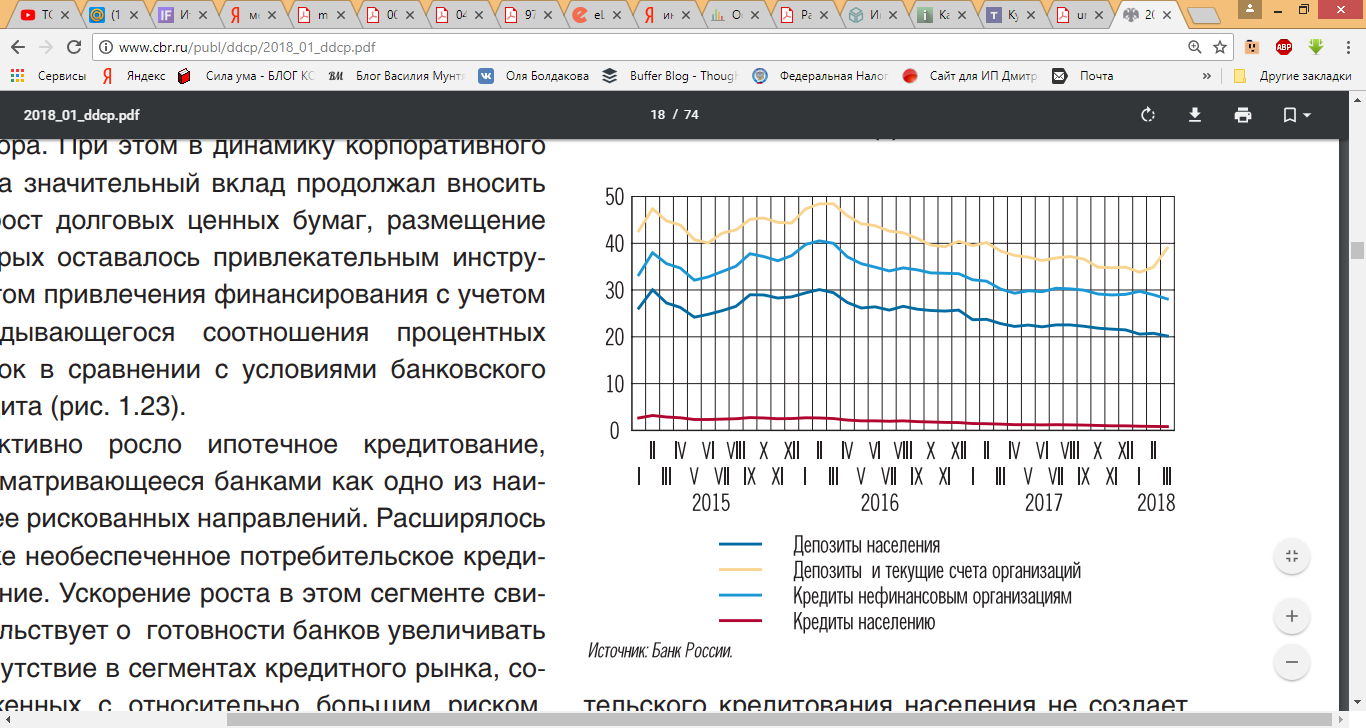 Рисунок 3 – Темпы прироста банковских кредитов и депозитов экономических субъектов РФ в долларах США, %Долларизация депозитов снижается, приближаясь к уровням 2014 г. (рис. 3). В рост депозитов ключевой вклад вносит динамика краткосрочных рублевых депозитов (рис. 2.4). Темпы роста депозитов компаний и населения при этом, как ожидается, продолжат сближаться на устойчивых положительных уровнях [11].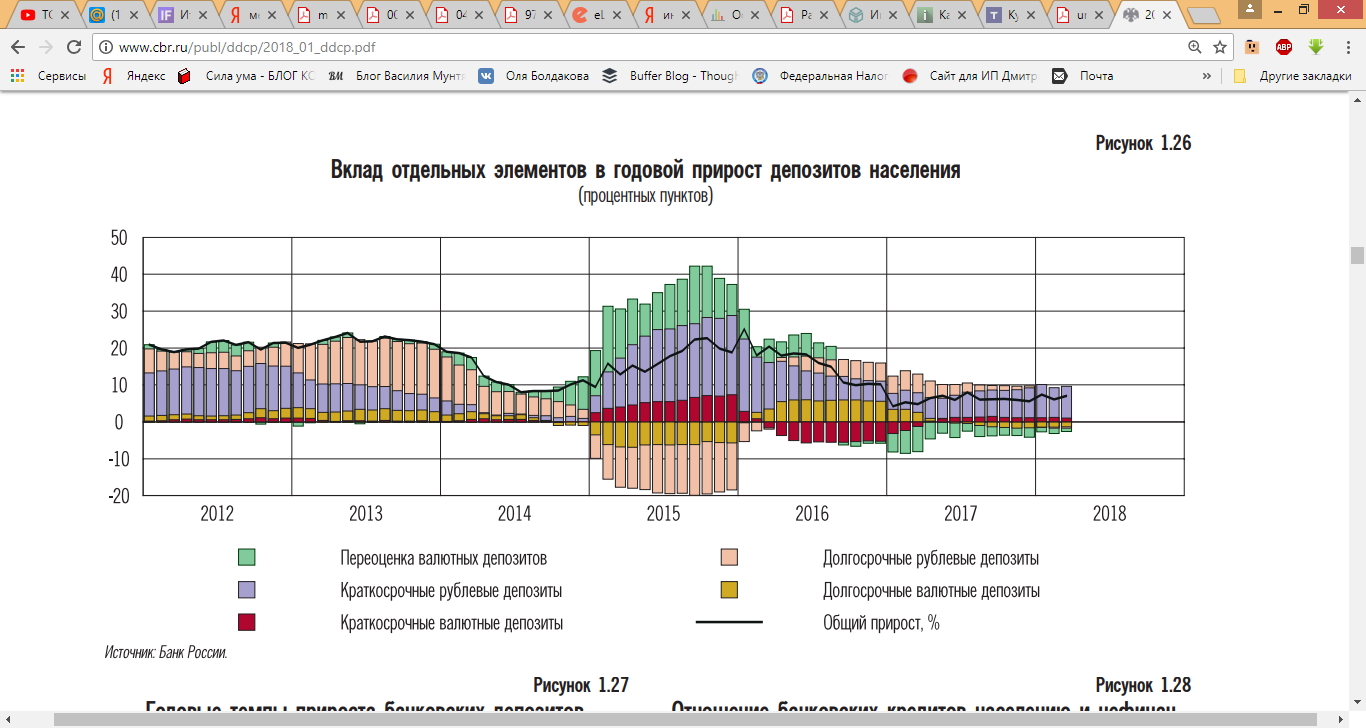 Рисунок 4 – Диаграмма, отражающая динамику и структуру депозитов населения РФ, %В целом сбережения населения с 2015 по 2017 гг. снизились (рис. 4).Первой реакцией населения на изменение экономических условий, сопровождающееся значимым ослаблением рубля, обычно является сокращение нормы сбережений, главным образом в части активности вложений в рублевые активы. Это может объясняться желанием населения сохранить сбережения от обесценения путем приобретения товаров длительного пользования, валюты, недвижимости. Однако в скором времени норма сбережений восстанавливается и достигает более высоких, чем прежде, значений. Повышенный (относительно долгосрочных устойчивых значений) уровень нормы сбережений в этом случае поддерживается не только накоплением активов из-за предосторожности, но и изменением кредитной задолженности, которая начинает вносить положительный вклад в норму сбережений (погашение задолженности превышает взятие новых кредитов, рис. 5).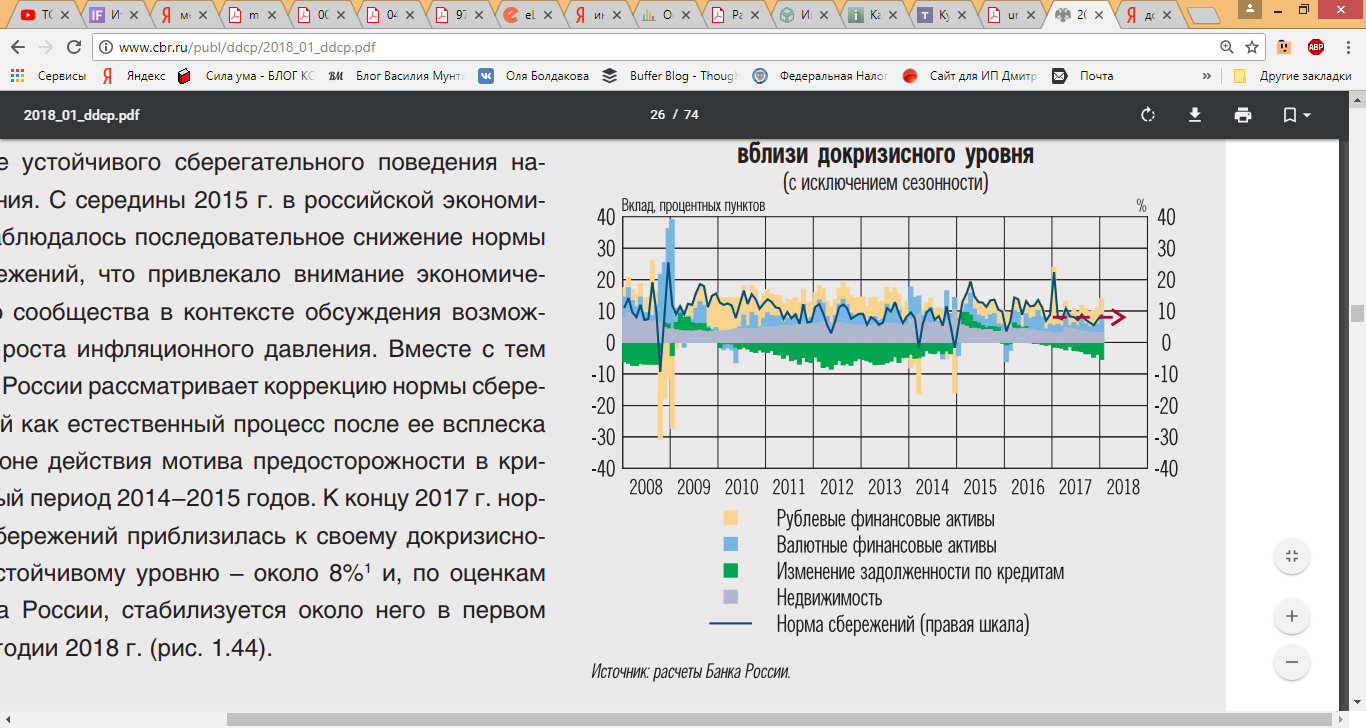 Рисунок 5 – Динамика сбережений домашних хозяйств в РФ с исключением сезонности, %В периоды относительно благополучной экономической ситуации изменение кредитной задолженности вносит отрицательный вклад в норму сбережений (население активнее берет новые кредиты, чем гасит старые).Исходя из проведенного в данной главе анализа мы можем сделать вывод о том, что к концу 2017 г. произошла некоторая стабилизация курса рубля после его резкого роста 2015 г. О дальнейшем направлении изменения валютного курса говорить пока рано – слишком много разнородных факторов влияют на него. Тем не менее можно сделать вывод о том, что наибольшая волатильность рублевого курса связана с экономической ситуацией в России, политическими изменениями и с ситуациями на рынке нефти.2.2 Анализ влияния изменений платежного баланса России на 
валютный курс рубляОдним из основных инструментов определения экономического положения государства в системе международных отношений является его платежный баланс. Он позволяет определить сумму экономических операций, производимых между резидентами и нерезидентами страны за определенный временной промежуток.Рассматривая структуру платежного баланса страны в динамике, следует уделять большое внимание состоянию внешнеторгового баланса, который складывается из соотношения экспортно-импортных операций страны. Изменения валютного курса порождаются, главным образом, изменениями в структуре внешнеторгового оборота. Если сальдо платежного баланса является положительным, то курс национальной валюты повышается. При отрицательном сальдо платежного баланса валютный курс страны падает [7].В 2014 г. в связи с конфликтом на Украине и присоединением полуострова Крым к составу РФ, были введены антироссийские санкции со стороны США и ряда европейских государств. Российское Правительство ответило продовольственным эмбарго – ограничением на ввоз определенных товаров из стран, поддержавших санкции. Из таблицы 1 мы видим, что объем экспортных и импортных операций с 2014 г. по 2016 г. снижался, а с 2016 по 2017 гг. немного вырос. Положительное сальдо сохранялось в течение всего анализируемого периода.Таблица 1 – Объем экспортных и импортных операций в структуре платежного баланса России в 2013-2017 гг., млн. долл. [29]В 2017 г. по сравнению с 2013 г. внешнеторговый оборот России уменьшился на 30,60 %. Наряду с этим курс доллара к рублю укрепился. Банк России объяснил, что уменьшение объема экспорта, а также сильная девальвация рубля произошли под влиянием длительного падения экспортных цен на топливно-энергетические товары – основной компонент экспортных операций России.По результатам анализа внешнеторгового оборота можно сделать вывод, что увеличение спроса на национальную валюту обеспечиваются увеличением положительного сальдо торгового баланса. При уменьшении сальдо происходит падение валютного курса страны и как следствие ослабление национальной валюты.Немаловажную роль в формировании курса национальной валюты играет и движение капитала, которое является отдельным разделом в структуре платежного баланса.Как показывают данные, представленные в таблице 2, сальдо финансового счета России на протяжении анализируемого периода характеризуется превышением вывоза капитала частным сектором над его ввозом. При укреплении курса валюты другой страны (доллара США или евро), российские инвесторы теряют интерес к рублю: переводят свободные денежные средства в стабильную иностранную валюту или прячут в офшоры. В результате курса рубля падает и иностранные инвесторы направляют денежные средства в страны с наиболее устойчивой и стабильной экономикой и минимальными валютными рисками. Таблица 2 – Чистый ввоз / вывоз капитала частным сектором за 2013–2017 гг., млрд. долл. [29]Отток капитала из России является одной из наиболее острых экономических проблем. Из таблицы 2 мы видим, что в 2014 г. наблюдался рекордный вывоз капитала – 152,1 млрд. долл., причиной которому послужили напряженная геополитическая и экономическая ситуация. На протяжении пяти лет разница между вывозом и ввозом капитала прочими секторами оставалась величиной положительной. Это свидетельствует о том, что предприятия и население, опасаясь понести серьезные убытки, перестали инвестировать в собственную экономику. Подорвалось доверие к национальной валюте.В 2016 г. вывоз капитала небанковскими секторами сократился до 20,9 млрд. долл., а в 2017 г. даже имел место ввоз. Но официальная статистика не учитывает действие теневой экономики и вывоз капитала в офшорные зоны. Офшоры характеризуются низкой налоговой нагрузкой, упрощенной системой ведения бухгалтерского учета. По объемам нелегально вывозимого капитала Россия занимает 2 место в мире. В 2014 г. отток российского капитала достиг своего исторического максимума, составив 151,5 млрд. долл. [33]. В связи с этим определение зависимости колебаний курса российского рубля от величины оттока капитала становится затруднительным, а сама по себе «утечка капитала» сама по себе говорит о высокой степени проблематики национальной экономики, низком уровне эффективности или отсутствии перспектив вовсе для внутреннего инвестирования, что не способствует укреплению курса рубля.Таким образом, можно сделать общий вывод, что в России определяющим фактором, влияющим на курс рубля в современных условиях, является динамика мировой цены на нефть, ввиду того что топливно-энергетические ресурсы составляют основу отечественного экспорта. Российский рубль – это нефтяная валюта, и такая однобокая ориентация исключительно сырьевой экономики не позволит вывести страну в разряд экономически развитых стран мира.2.3 Анализ и статистическая оценка влияния сырьевого рынка на валютный курс рубляИзменение курса рубля традиционно связывают с изменением цен на нефть на мировом рынке. И действительно, если рассмотреть изменение темпов роста цен на нефть и темпов роста курса рубля (рисунок 6) то можно заметить, что график одного этих показателей является зеркальным отображением графика второго. Но представляется интересным вопрос о том, какое из изменений является первичным и существует ли третий фактор, приведший к изменению первых двух.Рисунок 6 – Динамика темпов роста котировок курса рубля и цены на нефть за 2007 – 2017 гг., доли единиц [32]Чтобы ответить на эти вопросы исследуем ситуацию, произошедшую в 2014 г. после перехода ЦБ к свободно плавающему курсу и резкое ослабление курса рубля в это время.При переходе ЦБ к политике свободно плавающего курса вызвал увеличение курсовой нестабильности. В конце 2014 г. – начале 2015 г.  курс рубля демонстрировал большую волатильность (рисунок 7).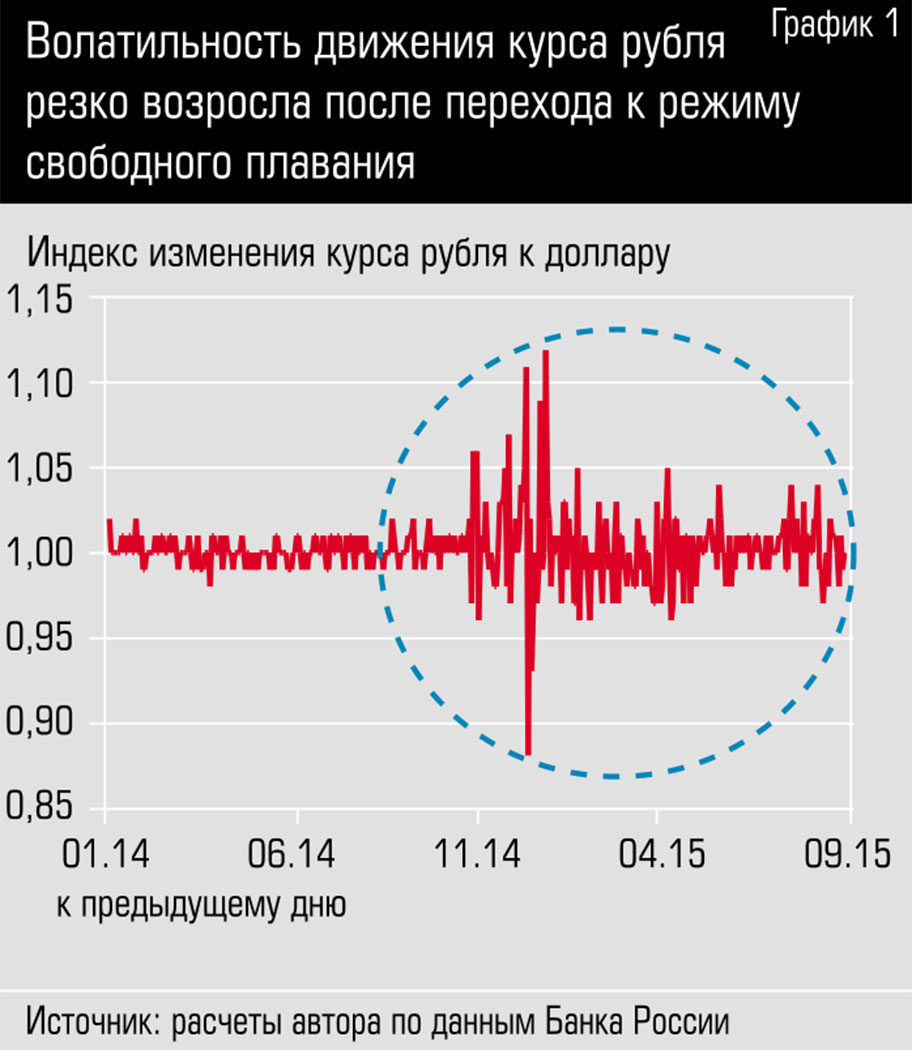 Рисунок 7 – Индекс изменения курса рубля к доллару в конце 2014 – начале 2015 гг., доли единиц [16]Такой высокий уровень волатильности российского рубля существенно снизил деловую активность в стране. Большое влияние на это оказала динамика курса цен на нефть, как уже отмечалось в предыдущем параграфе. 20 июня 2014 г. цены на нефть упали с 115 до 67 долл. за баррель (41,74% падение).Падение цены на нефть вызвало обесценение национальных валют всех стран-экспортеров нефти (таблица 3). Но даже у тех стран, у которых доля экспорта нефти в ВВП выше, чем в России, масштаб обесценения их национальных валют был существенно ниже, чем у российского рубля (таблица 4). Это может означать наличие неправильных действий со стороны ЦБ РФ, которые привели к ухудшению ситуации или действие дополнительных факторов, ослабляющих курс рубля.Таблица 3 – Изменение курса национальных валют стран-экспортеров нефти после снижения цены на нефть к концу 2014 г. [15]Таблица 4 – Страны с самой большой долей доходов от экспорта нефти в ВВП на 01.01.2014 г. [15]Отметим, что в Саудовской Аравии, Венесуэле и Объединенных Арабских Эмиратах номинальный курс валюты не изменился, так как они находятся на режиме фиксированного валютного курса. На рисунке 8 представлена динамика реального эффективного валютного курса российского рубля и цены нефти марки Urals. Реальный эффективный валютный курс отличается от номинального тем, что учитывает индекс потребительских цен внутри страны и за рубежом, взвешенный пропорционально доле каждой станы во внешнеторговом обороте. По представленному графику мы видим существование прямой зависимости между динамикой реального эффективного курса рубля и курсом нефти даже во время регулирования Банком России валютного курса до 2014 г. 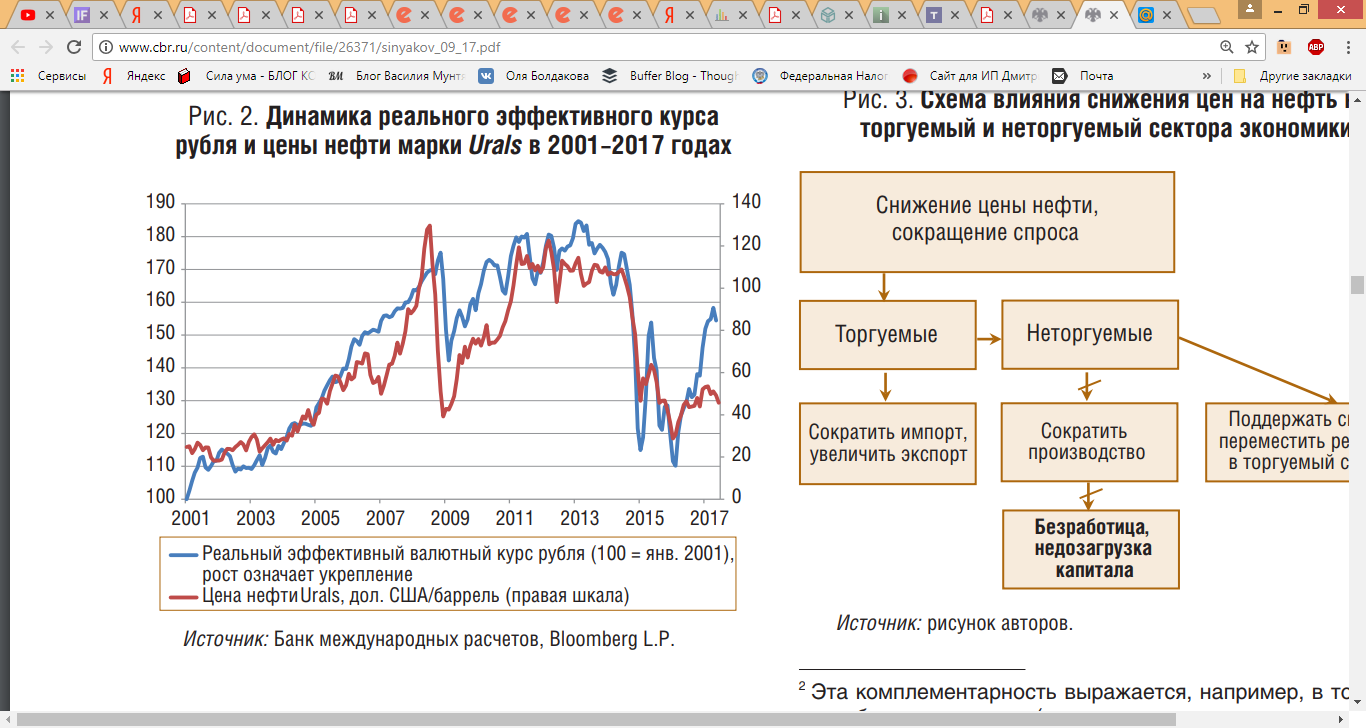 Рисунок 8 – Динамика реального эффективного валютного курса рубля и нефти марки Urals [31]Следствием ослабления реального курса, санкций, в результате которых уменьшился импорт и роста несырьевого экспорта становится то, что счет текущих операций платежного баланса при снижении цены нефти, несмотря на сокращение доходов от экспорта, не ухудшается и даже может улучшиться, что и произошло в России.Отметим также и влияние цены на нефть на экономику России в целом, которое проявляется, прежде всего, в том, что прогноз цены на нефть (пессимистичный, реалистичный и оптимистичный) является основным параметром, учитываемым при составлении бюджета страны.Нефтегазовые доходы являются самой большой доходообразующей частью бюджета. Поэтому во многом от их изменения зависит состояние экономики.Таблица 5 – Доля нефтегазовых доходов в бюджете России [22]Россия является одним из главных игроков на рынке нефти. Именно нефтяная отрасль формирует большую часть бюджетных поступлений в стране. При анализе динамики курса рубля и мировых цен на нефть была выявлена обратная зависимость: при увеличении цены на нефть курс доллара к рублю уменьшается, при уменьшении – наоборот. Изменение цены на нефть является одним из главных факторов волатильности курса рубля, однако не единственным. При прочих схожих условиях в 2014 г. волатильность курса рубля превышала волатильность курсов других стран-экспортеров нефти.3 Проблемы изменения валютного курса рубля и пути их решения3.1 Проблемы валютного курса рубляВ процессе анализа динамики валютного курса в России и влияющих на него факторов были выявлены следующие проблемы курса рубля:колебания валютного курса в значительной степени зависят от нефтяного экспорта. изменения в балансе товаров и услуг (платежный баланс) также сильно зависят от экспорта нефти и комплементарных товаров и услуг. Поэтому первичной причиной изменения курса рубля является все-таки цена на нефть, а не состояние платежного баланса.помимо влияния рынка нефти курс рубля находится в сильной зависимости от внешних факторов. 2014 г. оказался сложным с точки зрения того, что многие сильнодействующие факторы воздействовали на экономику страны и ее валютный курс. Сюда относится обострение политической ситуации в связи с присоединением Крыма, конфликт на Украине, в связи с этим ухудшение репутации страны на мировой арене, применение экономических санкций, а также выход на рынок нефти крупного игрока. Однако его преодоление говорит о том, что в стране есть резервы роста и перспективы усиления как валютного курса, так и экономики в целом.Представляется, что валютный курс является своеобразным индикатором экономики и ее привлекательности для вложений капитала.Главной видимой проблемой валютного курса России сегодня является состояние экономики страны. Цена на нефть в этом плане является лакмуссовой бумажкой, отражающей структурные проблемы экономики. Россия до сих пор является сырьевой страной и большая доля нефти в экспорте это подтверждает. При сохранении такого положения снижение цены на нефть неизбежно будет приводить к потере доходов и увеличению дефицита бюджета. Если мы рассмотрим рейтинг стран с самыми быстрорастущими курсами, то увидим, что это страны с очень высокими показателями ВВП на душу населения (Швейцария, США, Сингапур, ОАЭ), большим объемом прямых иностранных инвестиций (Сингапур, Китай), высокими темпами роста промышленного производства (Израиль, Боливия, Бруней, Таиланд), высоким уровнем легкости ведения бизнеса (Сингапур, США, Бруней, Израиль).Таблица 6 – Рейтинг стран мира с растущими курсами валют [8]Что касается России, по данным показателям мы занимаем весьма скромные места. В отсутствии иных развитых производств кроме нефтедобычи, нефтеобработки и военной промышленности, сильно зависимых от государственного сектора, Россия не представляет интереса для иностранных инвесторов. По ряду из них мы продвинулись (например, по легкости ведения бизнеса мы занимаем 35 место в мире в 2018 г. против 120 места в 2012 г.), а по ряду – отстали (по уровню ВВП на душу населения Россия упала с 55 места в 2013 г. на 67 в 2017 г.). Подобные рейтинги также оказывают влияние на уровень доверия к Российской экономике и через него на уровень доверия к рублю.Инвесторы часто при принятии решения руководствуются уровнем предсказуемости рынка. К валютному рынку это относится также. При низкой предсказуемости инвесторы прекращают какие-либо действия. Учитывая то, что предсказуемость курса российского рубля возрастает только в периоды экономического спада, которые за последние несколько лет наблюдался не редко, на укрепление курса валюты в этом ключе рассчитывать не приходится.3.2 Пути стабилизации и укрепления валютного курса рубляВвиду того, что основной проблемой курса рубля является зависимость экономики  от нефтяного экспорта, для стабилизации его курса предложим следующие мероприятия.Диверсификация структуры экономики. Чтобы не испытывать сильное влияние от самой доходной части бюджета необходимо, прежде всего, изменить структуру экономики и поддерживать перспективные с точки зрения уровня доходности отрасли.Улучшение инвестиционного климата в стране, введение мер для повышения легкости ведения бизнеса в России, создание справедливой конкуренции. Это предполагает наличие простой и прозрачной налоговой системы, понятной системы учета, низкой ключевой ставки, льгот и мер государственной поддержки для инвесторов и вновь созданных предприятий, квалифицированной рабочей силы, отсутствие существенных таможенных и иных барьеров, а также снижение доли государства в экономике. Благоприятный инвестиционный климат поможет стимулировать не только приток иностранных инвестиций в экономику страны, но и активизирует рост внутренних, способствует увеличению количества предприятий в стране и поможет диверсифицировать экономику.Включение в глобальные производственные цепочки путем использования импортного сырья и материалов. Эта мера должна повысить доверие к российским товарам на мировом рынке, облегчить и ускорить производство отдельных категорий товаров и как следствие, получать больше выручки от их реализации. А это, в свою очередь, уменьшит давление на курс рубля со стороны сырьевого рынка.Отказ от финансирования убыточных, низкорентабельных и неперспективных производств. Целью предприятия должно быть получение прибыли. Если она не достигается, то дотации в него только «съедают» бюджет без какой-либо отдачи. Формирование имиджа страны как сильного партнера. Эта мера способствует росту доверия инвесторов и является нематериальным активом, имеющим потенциал капитализации.Использование макропруденциального регулирования при изменении цены на нефть.Первые пять предложенных мероприятий имеют долгосрочное действие и требуют детальной проработки. При резком изменении курса рубля избежать экономической паники и минимизировать отрицательные последствия для экономики поможет последняя мера. Она должна быть включена в комплекс рабочих инструментов Банка России. Суть макропруденциального регулирования состоит в мониторинге ситуации на валютном, сырьевом рынках, изменения экономической, политической, социальной ситуации в стране для прогнозирования курса рубля и, в случае, высокой вероятности его существенного изменения, применение превентивных мер по его укреплению.К числу инструментов макропруденциальной политики можно отнести контрциклический буфер капитала, изменение нормативов банковской ликвидности и стабильного фондирования, контроль за потоками капитала [27].  В целом макропруденциальная политика дает центральным банкам второй набор инструментов для решения отдельной задачи  – поддержания финансовой стабильности. При снижении цен на нефть смягчение макропруденциальной политики помогает поддержать кредитование и спрос в экономике, тем самым смягчает негативные последствия от ужесточения денежной и бюджетной политики.Итак, Центральный Банк при росте цен на нефть должен ужесточать макропруденциальную политику и смягчать ее при снижении цен на нефть.ЗаключениеВалютный курс представляет собой числовое выражение стоимости денежной единицы одной валюты в денежных единицах другой валюты, оказывающее влияние на национальную экономику и отдельные ее компоненты.Его возникновение было порождено возникновением металлических денег и мировой торговли. С течением времени менялась его стоимостная основа от металлического содержания золота и серебра в монетах до количества товаров и услуг, содержащихся в номинале денежной единицы (покупательной способности).Механизм формирования валютных курсов зависит от валютной политики страны. Он может устанавливаться фиксировано к одной из резервных валют или групп валют, может изменяться в определенном коридоре или формироваться на рынке под воздействием спроса и предложения на валюты. В России сегодня используется последний из названных режимов. Государство регулирует инфляцию, мешая обесценению денег внутри страны, на мировой же арене влияние ЦБ РФ на курс рубля возможно лишь в случаях угрозы для национальной экономики.На валютный курс оказывает влияние множество факторов – это и показатели состояния экономики (динамика ВВП, инфляция, состояние платежного баланса, показатели легкости ведения бизнеса), и политическая обстановка, и воздействие самого валютного рынка (ожидания, прогнозы, конъюнктура, поведение участников), и воздействие других мировых рынков (сырьевого, в частности рынка нефти), и социальная обстановка, и имидж страны, и отношение населения к национальной валюте. В тоже время это влияние может быть и двунаправленным. В России наибольшее влияние на динамику изменения валютного курса сегодня оказывает динамика мировых цен на нефть. И подобная зависимость представляет серьезную проблему для экономики страны.За последние 10 лет курс рубля существенно снизился по отношению к другим валютам. Имело место слом тенденции в динамике рубля в 2014 г. после перехода России на режим плавающего валютного курса, снижения цен на нефть, обострения геополитической ситуации в связи с присоединением Крыма к России и конфликта на Украине и введение экономических санкций странами Евросоюза. Во время этого скачка курс валюты упал в 2,5 раза, снизилось доверие населения к рублю, повысилась долларизация сбережений. В последние годы ситуация начала смягчаться в сторону укрепления рубля, но делать выводы о существенном росте устойчивости валюты пока рано. Это будет требовать дополнительных мер со стороны властей.В ходе анализа зависимости курса рубля от состояния платежного баланса было установлено, что и курс, и сальдо зависят от динамики цен на нефть. Увеличение спроса на национальную валюту происходит при наличии положительного сальдо платежного баланса. Однако с учетом того, что за последние годы сальдо баланса товаров и услуг было исключительно положительным из-за большого объема экспорта сырьевых ресурсов, само по себе сальдо баланса товаров и услуг не оказывало существенного воздействия на курс рубля. Что касается цен на нефть, здесь имела место обратная зависимость – с уменьшением цен на нефть падал и валютный курс рубля. Этот фактор был не единственным, оказывающим влияние на валютный курс, но него действие было наиболее существенным.Для привлекательности национальной валюты и повышения спроса на нее, а, как следствие, ее дальнейшее укрепление, необходима стабильность валюты. У рубля этой стабильности в настоящее время не наблюдается в том объеме, в котором валюта была бы привлекательным вложением для инвестиций или сбережения активов населением.Чтобы исправить сложившуюся ситуацию нами предлагаются такие меры, как:диверсификация структуры экономики России;повышение инвестиционной привлекательности страны как для внешних, так и для внутренних агентов;включение российских предприятий в глобальные производственные цепочки путем ввоза иностранных сырья и материалов;отказ от финансирования убыточных, низкорентабельных и неперспективных производств;формирование имиджа страны как надежного партнера;использование инструментов макропруденциального регулирования при изменении цен на нефть.Предложенные рекомендации по мнению автора работы позволят существенно снизить влияние негативных факторов на волатильность курса рубля, помогут стабилизировать и укрепить национальную валюту  и сделать ее и выраженные в ней активы более привлекательными объектами для инвестиций.Список использованных источниковAnnual Report On Exchange Arrangements And Exchange Restrictions 2016 // International Monetary Fund. – 2016. – 90 с. Асламов С.В. Валютные операции и международные расчеты: Учебное пособие / Чита: ЧитГУ, 2008. – 140 с.Биржак О.В., Федотова А.Ю. Национальная валютная система России и валютный рынок // Наука и образование: сохраняя прошлое создаем будущее. – 2017. – с. 88-92. Бубула А., Откер-Роуб И. Нераскрытая загадка биполярности // Финансы & развитие. – 2002. – №3. – С. 32-35. Валютное регулирование: Методическое пособие / Т.Ю.Теплякова. – Ульяновск: УлГТУ, 2008. – 78 с. Ващелюк Н.В., Полбин А.В., Трунин П.В. «Оценка макроэкономических эффектов шока ДКП для российской экономики» // Экономический журнал Высшей школы экономики. – Т. 19. – № 2. – 2015. – С. 169-198.Вилисова М. Л., Нефедова Е.А. Современное состояние валютного рынка Российской Федерации // Инновационное разыитие как фактор конкурентоспособности национальной экономики: сборник статей международной научно-практической конференции. – Уфа: ООО «ОМЕГА САЙНС», 2017. – С. 99-101. Глазков М. Десять самых сильных валют в мире [Электронный ресурс] // URL:  https://www.sravni.ru/text/2016/2/8/10-samykh-silnykh-valjut-v-mire/ Головченко А. Е., Кужугет Н. С., Бендерская Е. А. Механизм формирования валютного курса в России // Проблема модернизации российской экономической системы в санкционных условиях. – 2017. – С. 159-161.Деньги. Кредит. Банки: учебное пособие / под редакцией Жукова В.Ф. – М.: Юнити-Дана, 2010. – 785 с.Доклад о денежно-кредитной политике Банка России [Электронный ресурс] // URL: http://www.cbr.ru/publ/ddcp/2018_01_ddcp.pdf Ершов М. Новый курс старого лечения [Электронный ресурс] // Журнал «Эксперт». – 2015. – № 42. – URL: http://expert.ru/expert/2015/42/
novyij-kurs-starogo-lecheniya/media/271254/ Ковалев, В. В. Финансовый менеджмент: теория и практика / В. В. Ковалев. – М.: «Проспект», 2011. – 1024 с. Кулин А.А. Регулирование внутреннего валютного рынка с учетом сезонной составляющей колебания курса рубля // Вестник НГИЭИ. – 2018. – № 1 (80). – С. 135-141. Курсы валют основных стран-экспортеров нефти в 2015 [Электронный ресурс] // URL: http://tass.ru/info/2571704Левина Т.А., Ксенофонтова А.П., Шевченко Я.В. Валютные курсы и факторы их формирования, негативное влияние долларизации на экономику РФ // Интерактивная наука. – 2016. – № 1. – С. 131-133. Международные валютно-кредитные отношения: учебник для вузов / под ред. Л. Н. Красавиной. – 4-е изд., перераб. и доп. – М.: Издательство Юрайт, 2014 – 543 с.Международные валютно-кредитные отношения: учебное пособие / С. А. Лукьянов [и др.] ; под общ. ред. Н. Н. Мокеевой. – Екатеринбург: Изд-во Урал. ун-та, 2015. – 296 с.Мокеева Н. Н., Казак А. Ю., Веретенникова О. Б. Международные валютно-кредитные отношения: учеб. Пособие / Екатеринбург: Издательство АМБ, 2006. – 273 c.Нумизматический словарь / Зварич В.В. – Львов: Издательское объединение «Вища школа», 1978. – 338 с.Ожиганов В.К., Сеннова А.А. Валютная политика РФ после перехода на режим плавающего курса рубля // Инновационные процессы в национальной экономике и социально-гуманитарной сфере. – 2018. – 
С. 118-121.Основные направления единой государственной денежно-кредитной политики на 2018 год и период 2019 и 2020 годов (утв. Банком России) [Электронный ресурс] // СПС «КонсультантПлюс». – URL: http://www.consultant.ru/document/cons_doc_LAW_282452/546be6b06c942e25b6e6466714198ddd65aa0ff5/ Панченко В.И. Валютное регулирование: учебное пособие / СПБ: Троицкий мост, 2014. – 240 с.Плюснина О.В. Международные валютно-кредитные отношения: Методические указания по организации самостоятельной работы студентов специальности 060400 «Финансы и кредит» заочной формы обучения. – Ухта: Институт управления, информации и бизнеса, 2004 – 52 с.Погодина, И. В. Правовое регулирование валютного рынка: учеб. пособие / И. В. Погодина, А. О. Смирнова ; Владим. гос. ун-т имени Александра Григорьевича и Николая Григорьевича Столетовых. – Владимир: Изд-во ВлГУ, 2012 – 128 с. Режим валютного курса Банка России [Электронный ресурс] // URL: http://www.cbr.ru/DKP/exchange_rate/Синяков А.А., Хотулев И.М. оптимальная монетарная, бюджетная и макропруденциальная политика в стране-экспортере нефти (обзор исследований) // Деньги и кредит. – 2017. – № 9. – С. 58-66. Словарь терминов по курсу «Финансы, деньги и кредит» / сост. В.В. Блекус. – Электроизолятор: ГГХПИ, 2011. – 52 с. Статистика внешнего сектора [Электронный ресурс] // URL: http://www.cbr.ru/statistics/?PrtId=svs Финансово-экономические показатели Российской Федерации [Электронный ресурс] // URL:  https://www.minfin.ru/ru/statistics/ Харина П.А., Мокеева Н.Н. Валютные интервенции и их эффективность в условиях валютного кризиса // Устойчивое развитие российских регионов: экономическая политика в условиях внешних и внутренних шоков : сборник материалов XII международной научно-практической конференции, г. Екатеринбург, 17-18 апреля 2015 г. – Екатеринбург: УрФУ, 2015. – С. 1332-1336. Цена на нефть марки Brent – таблица с 1986 по сегодняшний день [Электронный ресурс] // URL: https://worldtable.info/yekonomika/cena-na-neft-marki-brent-tablica-s-1986-po-20.html Юничева А.Н. Оффшорный бизнес в России – окно для «бегства капитала» // VIII Международная студенческая электронная научная конференция «Студенческий научный форум 2016», секция Актуальные вопросы развития мировой экономики на современном этапе. – URL: https://www.scienceforum.ru/2016/1589/17463Якушев И.И. Валютный курс как экономическая категория [Электронный ресурс] // Теория и практика современной науки. – 2017. – № 1 (19). – URL: http://modern-j.ru/domains_data/files/19/Yakushev%20I.I.%
20Valyutnyy%20kurs.pdfПоказатель2013 г.2014 г.2015 г.2016 г.2017 г.Экспорт товаров и услуг591 958562 551393 116332 404410 793Импорт товаров и услуг469 651428 898281 638265 969326 906Сальдо 122 307133 653111 47866 43583 887Чистый ввоз (-)/вывоз (+) капитала частным сектором2013 г.2014 г.2015 г.2016 г.2017 г.Банки17,386,034,2-1,124,9Прочие сектора43,066,124,020,9-0,1Итого60,3152,158,219,824,8Страна-экспортер нефтиТемп прироста курса валюты к долл.США с 01.01.2014 по 31.12.2015, %Экспорт нефти, млн тДоля страны в мировой добыче нефти, %Россия-29,70%22311,20%Ирак-1,80%1256,30%Канада-19,80%1135,70%Нигерия-9,30%1065,30%Кувейт-3,50%994,90%Ангола-31,00%804,00%Мексика-17,70%613,00%Норвегия-18,30%603,00%Саудовская Аравия0,00%35617,80%ОАЭ0,00%1246,20%Венесуэла0,00%984,90%СтранаДоля экспорта нефти в ВВП, %Ангола66%Ливия54%Ирак47%Саудовская Аравия45%Нигерия34%Кувейт32%Казахстан27%Катар25%ОАЭ20%Алжир20%Иран17%Венесуэла12%Норвегия11%Россия9%Канада3%ГодДоходы бюджета, трлн руб.В т.ч. нефтегазовые доходы, трлн руб.Доля нефтегазовых доходов в бюджете страны20066,282,9446,82%20077,782,937,28%20089,284,3947,31%20097,342,9840,60%20108,313,8346,09%201111,375,6449,60%201212,866,4550,16%201313,026,5350,15%201414,57,4351,24%201513,665,8642,90%201613,464,8435,96%201715,095,9739,56%2018 (прогн.)15,265,4835,91%2019(прогн.)15,555,2533,76%2020(прогн.)16,295,4433,39%СтранаВалютаСтоимость  на 1 февраля 2006 г., руб.Стоимость на 1 февраля 2016 г., руб.Рост по отношению к рублю за 10 летШвейцарияШвейцарский франк21,9073,74236,71%КитайКитайский юань3,4811,42228,16%ИзраильИзраильский шекель6,0219,02215,95%БоливияБоливийский боливиано3,4910,86211,17%СингапурСингапурский доллар17,3052,9727,18%БрунейБрунейский доллар17,3052,92205,90%ТаиландТайский бат0,712,1195,77%СШАДоллар США28,1375,84169,61%ЯпонияЯпонская иена0,230,62169,57%ОАЭДирхам ОАЭ7,6520,55168,63%